ΕΛΛΗΝΙΚΗ ΔΗΜΟΚΡΑΤΙΑ                                                                     Καλλιθέα  05/01/2021ΝΟΜΟΣ ΑΤΤΙΚΗΣΔΗΜΟΣ ΚΑΛΛΙΘΕΑΣ                                                                                 Αριθ. Πρωτ: 3103/22-01-21ΔΙΕΥΘΥΝΣΗ  : ΟΙΚΟΝΟΜΙΚΗ                                                                   Π Ρ Ο Σ           ΤΜΗΜΑ	: ΠΡΟΫΠΟΛΟΓΙΣΜΟΥ &                              ΕΚΚΑΘΑΡΙΣΗΣ ΔΑΠΑΝΩΝ                         Πρόεδρο Δημοτικού Συμβουλίου                   	    ΤΑΧ. Δ/ΝΣΗ	: ΜΑΤΖΑΓΡΙΩΤΑΚΗ 76                                                                                                                  ΑΡΜΟΔΙΟΣ	: ΔΡΑΚΟΥ ΑΓΓΕΛΙΚΗ 		                                                        ΤΗΛΕΦΩΝΟ	:  2132070391                                                               EMAIL            :  a.drakou@kallithea.grΘ Ε Μ Α : « Καθορισμός εξόδων κηδείας ».Σύμφωνα με το άρθρο 140  παρ.  4  Ν. 3463/06, όπως αντικαταστάθηκε με την παρ.  5 του άρθρου 114 του Ν. 4623/19, τα έξοδα κηδείας Δημάρχων, Προέδρων των δημοτικών και τοπικών κοινοτήτων και όσων κατείχαν τα αξιώματα αυτά, καθώς και εν ενεργεία δημοτικών συμβούλων και συμβούλων κοινότητας, μπορεί να γίνεται με δαπάνη του οικείου Δήμου. Το ανώτατο  όριο της δαπάνης αυτής καθορίζεται με απόφαση του δημοτικού συμβουλίου στην αρχή κάθε έτους και εγγράφεται στον αντίστοιχο προϋπολογισμό του Δήμου.Κατόπιν των παραπάνω παρακαλούμε για τον καθορισμό του ανώτατου ορίου εξόδων κηδείας σε περίπτωση θανάτου των προαναφερομένων.Εσωτ.  Διανομή- Γρ. Δημάρχου                                                                                                        Ο  ΑΝΤΙΔΗΜΑΡΧΟΣ- Γρ. Αντιδημάρχου (κ. Μπαρμπάκου)- Γρ. Γενικού Γραμματέα- Τμ. Προϋπ/σμού και εκκαθάρισης δαπανών                                                                                                                          ΜΠΑΡΜΠΑΚΟΣ ΕΥΑΓΓΕΛΟΣ                                              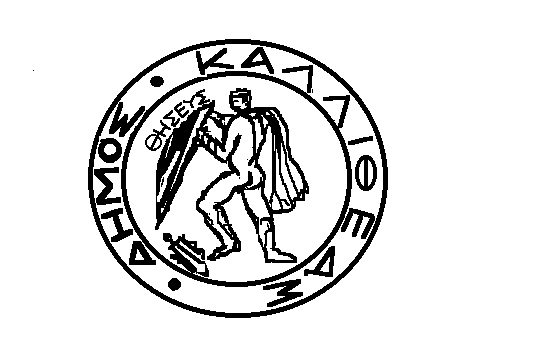 